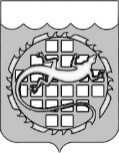 КОНТРОЛЬНО-СЧЕТНАЯ ПАЛАТА ОЗЕРСКОГО ГОРОДСКОГО ОКРУГАРАСПОРЯЖЕНИЕОб утверждении плана проверок осуществления закупок товаров, работ, услуг для обеспечения нужд Озерского городского округа на 1 полугодие 2017 годаВ соответствии с Федеральным законом от 05.04.2013 № 44-ФЗ                               «О контрактной системе в сфере закупок товаров, работ, услуг для государственных и муниципальных нужд», решением Собрания депутатов Озерского городского округа Челябинской области от 25.06.2014 № 103                        «Об утверждении Порядка проведения плановых проверок при осуществлении закупок товаров, работ, услуг для обеспечения нужд Озерского городского округа», решением Собрания депутатов Озерского городского округа от 25.12.2013 № 233 «Об органе, уполномоченном на осуществление контроля в сфере закупок в Озерском городском округе»:	1.	Утвердить прилагаемый План проверок осуществления закупок товаров, работ, услуг для обеспечения нужд Озерского городского округа на             1 полугодие 2017 года.2.	Разместить информацию, указанную в пункте 1 настоящего распоряжения, в единой информационной системе в сфере закупок, а также на официальном сайте органов местного самоуправления Озерского городского округа в информационно-телекоммуникационной сети Интернет не позднее пяти рабочих дней со дня подписания настоящего распоряжения.3. Контроль за исполнением настоящего распоряжения оставляю за собой.4. Настоящее распоряжение вступает в силу со дня его подписания.И.о. председателяКонтрольного-счетной палатыОзерского городского округа		        		                         Т.В. Побединская															Утвержден															распоряжением и.о. председателя 															Контрольно-счетной палаты															Озерского городского округа															 19.12.2016г. №  59 План проверок осуществления закупок товаров, работ, услуг для обеспечения нужд Озерского городского округа  на 1 полугодие 2017 годаНаименование контролирующего органа: Контрольно-счетная палата Озерского городского округа  19 декабря 2016 г. №       59      №п/пНаименование учреждения (субъекта контроля)ИНН субъекта проверкиАдрес местонахож-дения субъе-кта контроляЦель проведения проверкиОснования проведения проверкиМесяц начала проведения проверки1Муниципальное бюджетное учреждение Озерского городского округа «Озерский инновационный центр–бизнес-инкубатор»7422041791456780, Челябинская область, г. Озерск, ул. Индуст-риальная, 4/аПредупреждение и выяв-ление нарушений законо-дательства РФ о контрактной системе и иных нормативных правовых актов РФ субъектов проверкиПункт 3 части 3 статьи 99 Федерального закона от 05.04.2013    № 44-ФЗ «О контрактной системе в сфере закупок товаров, работ, услуг для обеспечения государственных и муниципальных нужд»январь2Муниципальное бюджетное дошкольное образовательное учреждение "Детский сад компенсирующего вида №53 «Сказка»7422026031456787, Челябинская область,г. Озерск, пр. Карла Маркса, 18-аПредупреждение и выяв-ление нарушений законо-дательства РФ о контрактной системе и иных нормативных правовых актов РФ субъектов проверкиПункт 3 части 3 статьи 99 Федерального закона от 05.04.2013     № 44-ФЗ «О контрактной системе в сфере закупок товаров, работ, услуг для обеспечения государственных и муниципальных нужд»февраль3Муниципальное бюджет-ное общеобразовательное учреждение «Средняя общеобразовательная школа №33 с углубленным изучением английского языка»7422023009456780, Челябинская область, г. Озерск,ул. Матро-сова, 49Предупреждение и выявление нарушений законодательства РФ о контрактной системе и иных нормативных правовых актов РФ субъектов проверкиПункт 3 части 3 статьи 99 Федерального закона от 05.04.2013     № 44-ФЗ «О контрактной системе в сфере закупок товаров, работ, услуг для обеспечения государственных и муниципальных нужд»  март4Муниципальное казенное учреждение «Озерское лесничество»7422014011456787,Челябинская область, г. Озерск, ул. Октябрь-ская, 24Предупреждение и выяв-ление нарушений законо-дательства РФ о контрактной системе и иных нормативных правовых актов РФ субъектов проверкиПункт 3 части 3 статьи 99 Федерального закона от 05.04.2013     № 44-ФЗ «О контрактной системе в сфере закупок товаров, работ, услуг для обеспечения государственных и муниципальных нужд»  апрель5Муниципальное бюджетное учреждение Озерского городского округа театр кукол «Золотой петушок»7422000386456790, Челябинская область, г. Озерск,пр. Калини-на, 8Предупреждение и выяв-ление нарушений законо-дательства РФ о контрактной системе и иных нормативных правовых актов РФ субъектов проверкиПункт 3 части 3 статьи 99 Федерального закона от 05.04.2013     № 44-ФЗ «О контрактной системе в сфере закупок товаров, работ, услуг для обеспечения государственных и муниципальных нужд»  апрель6Муниципальное казенное учреждение культуры Озерского городского округа «Централизован-ная система детских и школьных библиотек»7422031232456784, Челябинская область, г. Озерск, ул. Совет-ская, 8Предупреждение и выяв-ление нарушений законо-дательства РФ о контрактной системе и иных нормативных правовых актов РФ субъектов проверкиПункт 3 части 3 статьи 99 Федерального закона от 05.04.2013     № 44-ФЗ «О контрактной системе в сфере закупок товаров, работ, услуг для обеспечения государственных и муниципальных нужд»  май7Управление по делам гражданской обороны и чрезвычайным ситуациям администрации Озерского городского округа Челябинской области7422021530456796, Челябинская область, г. Озерск, пр. Ленина, 86Предупреждение и выяв-ление нарушений законо-дательства РФ о контрактной системе и иных нормативных правовых актов РФ субъектов проверкиПункт 3 части 3 статьи 99 Федерального закона от 05.04.2013     № 44-ФЗ «О контрактной системе в сфере закупок товаров, работ, услуг для обеспечения государственных и муниципальных нужд»  май8Муниципальное бюджет-ное дошкольное образо-вательное учреждение «Детский сад №8 «Колосок» общеразвиваю-щего вида с приоритетным осуществлением физи-ческого направления развития воспитанников»7422026306456799, Челябинская область, г. Озерск, п. Метлино, ул. Мира, 8Предупреждение и выяв-ление нарушений законо-дательства РФ о контрактной системе и иных нормативных правовых актов РФ субъектов проверкиПункт 3 части 3 статьи 99 Федерального закона от 05.04.2013     № 44-ФЗ «О контрактной системе в сфере закупок товаров, работ, услуг для обеспечения государственных и муниципальных нужд»  июнь